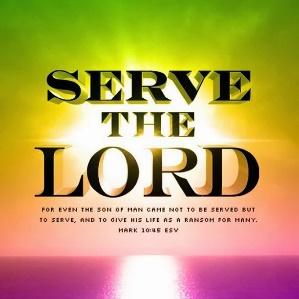 Anglican Churches of Quinte WestOctober 17th, 202121st Sunday after PentecostOpening GreetingThe grace of our Lord Jesus Christ,and the love of God,and the fellowship of the Holy Spiritbe with you all.And also with you.Acknowledgement of TerritoryWe acknowledge that the land on which we gather is the traditional territory of the Anishnaabeg, Haudenosaunee and Mississauga. We recognize the enduring presence of Indigenous peoples connected to and on this land. We are grateful for the opportunity to gather on this territory and work in this community. Let us commit ourselves to the work of healing and reconciliation with Indigenous Peoples.Hymn CP#560   God Whose Almighty Word1. God, whose almighty Wordchaos and darkness heard,and took their flight:hear us, we humbly pray,and where the gospel daysheds not its glorious ray,let there be light!2. Saviour, who came to bringon your redeeming winghealing and sight,health to the sick in mind,sight to the inly blind:now for all humankindlet there be light!3. Spirit of truth and love,life-giving, holy Dove,speed on your flight!Move on the water’s facebearing the lamp of grace,and in earth’s darkest placelet there be light!4. Gracious and holy Three,glorious Trinity,wisdom, love, might,boundless as ocean’s tiderolling in fullest pride:through the world far and widelet there be light! The Collect of the DayMost glorious God, in Jesus you call your people to true humility and servanthood. Grant to us the boldness to desire a place in your kingdom, the courage to drink the cup of suffering, and the grace to find in service the glory you promise; through the same Jesus Christ our Lord, who lives and reigns with you and the Holy Spirit, one God, now and for ever. Amen.First Reading    Job 38: 1 – 18Hear what the Spirit is saying to the church.Thanks be to God.Psalm 104: 1 – 9, 35B Bless the Lord, O my soul; *O Lord my God, how excellent is your greatness! You are clothed with majesty and splendour.You wrap yourself with light as with a cloak *and spread out the heavens like a curtain.You lay the beams of your chambers in the waters above; *you make the clouds your chariot; you ride on the wings of the wind.You make the winds your messengers *and flames of fire your servants.You have set the earth upon its foundations, *so that it never shall move at any time.You covered it with the deep as with a mantle; *the waters stood higher than the mountains.At your rebuke they fled; *at the voice of your thunder they hastened away.They went up into the hills and down to the valleys beneath, *to the places you had appointed for them.You set the limits that they should not pass; *they shall not again cover the earth.Let sinners be consumed out of the earth, and the wicked be no more. *Bless the Lord, O my soul. Hallelujah!Glory to the holy and undivided Trinity, one God:as it was in the beginning, is now and will be for ever.  Amen.Second Reading   Hebrews 5: 1 - 10Hear what the Spirit is saying to the church.Thanks be to God.The GospelThe Lord be with you.And also with you.The Gospel of our Lord Jesus Christ According to MarkGlory to you, Lord Jesus Christ!Mark 10: 35 - 45The Gospel of ChristPraise to you, Lord Jesus Christ.The HomilyHymn	CP#415   All Things Bright and Beautiful RefrainAll things bright and beautiful, all creatures great and small, all things wise and wonderful, the Lord God made them all.1. Each radiant flower that opens, each vibrant bird that sings, God made their glowing colours, God made their lively wings. (Refrain)2. The cold wind in the winter, the pleasant summer sun, the ripe fruit in the garden, God made them every one. (Refrain)3. The rocky mountain splendour, the loon’s wild, haunting call, the great lakes and the prairies, the forest in the fall. (Refrain)4. God gave us eyes to see them, and lips that we might tell how great is the Creator, who has made all things well. (Refrain)The Apostles’ CreedI believe in God,the Father almighty,creator of heaven and earth.I believe in Jesus Christ,his only Son, our Lord.He was conceived by the power of theHoly Spirit and born of the Virgin Mary.He suffered under Pontius Pilate, wascrucified, died, and was buried.He descended to the dead.On the third day he rose again.He ascended into heaven,and is seated at the right hand of the Father.He will come again to judge the livingand the dead.I believe in the Holy Spirit,the holy catholic Church,the communion of saints,the forgiveness of sins,the resurrection of the body,and the life everlasting.  Amen.The Prayers of the PeopleConfession and AbsolutionMost merciful God,We confess that we have sinned against you in thought, word, and deed,by what we have done,and by what we have left undone.We have not loved you with our whole heart;we have not loved our neighbours as ourselves.We are truly sorry and we humbly repent.For the sake of your Son Jesus Christ,have mercy on us and forgive us,that we may delight in your will,and walk in your ways,to the glory of your name.  Amen.The PeaceThe Lord’s PrayerGathering our prayers into one, let us pray as our Saviour taught us.Our Father, who art in heaven.Hallowed by thy name.Thy Kingdom come, thy will be done.On earth as it is in heaven.Give us this day, our daily bread and forgive us our trespassesas we forgive those who trespass against us.And lead us not into temptationbut deliver us from evil.For thine is the kingdom and the power and the glory.Forever and ever. Amen. Doxology  Glory to God whose power working in us,can do infinitely more than we could ask or imagine.Glory to God from generation to generation,in the Church and in Christ Jesus, for ever and ever.  Amen.AnnouncementsThe BlessingMay God who established the dance of creation,who marvelled at the lilies of the field,who transforms chaos to order,lead us to transform our lives and the Churchto reflect God’s glory in creation.And may the grace of our Lord Jesus Christ,and the love of God,and the fellowship of the Holy Spiritbe with us all, evermore.Amen.Hymn CP#430   Will You Come and Follow Me? 1. Will you come and follow me if I but call your name?Will you go where you don’t know and never be the same?Will you let my love be shown, will you let my name be known,will you let my life be grown in you and you in me?2. Will you leave yourself behind if I but call your name?Will you care for cruel and kind and never be the same?Will you risk the hostile stare should your life attract or scare?Will you let me answer prayer in you and you in me?3. Will you let the blinded see if I but call your name?Will you set the prisoners free and never be the same?Will you kiss the leper clean and do such as this unseen,and admit to what I mean in you and you in me?4. Will you love the “you” you hide if I but call your name?Will you quell the fear inside and never be the same?Will you use the faith you’ve found to reshape the world around,through my sight and touch and sound in you and you in me?5. Lord, your summons echoes true when you but call my name.Let me turn and follow you and never be the same.In your company I’ll go where your love and footsteps show.Thus I’ll move and live and grow in you and you in me.Dismissal Let us now go in peace to love and serve God and one another.Thanks be to God.